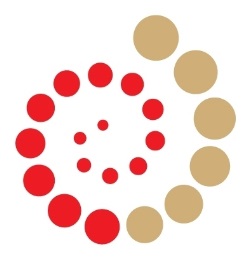 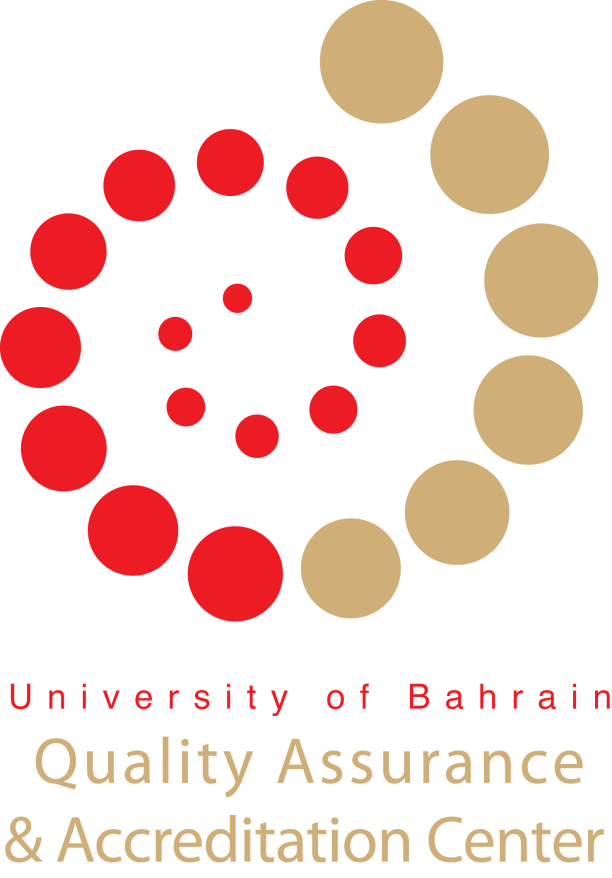 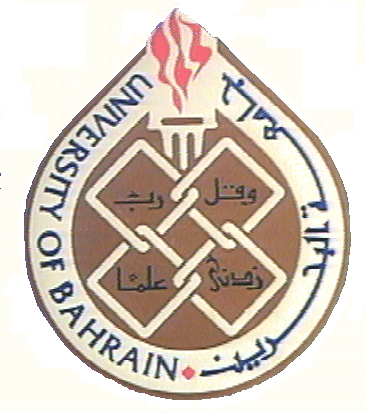 Course Syllabus FormCourse code:  FIN 422Course code:  FIN 422Course code:  FIN 422Course title:   Personal FinanceCourse title:   Personal FinanceCourse title:   Personal FinanceCourse title:   Personal FinanceCourse title:   Personal FinanceCollege:  Business AdministrationCollege:  Business AdministrationCollege:  Business AdministrationCollege:  Business AdministrationCollege:  Business AdministrationCollege:  Business AdministrationCollege:  Business AdministrationCollege:  Business AdministrationDepartment:  Economics and FinanceDepartment:  Economics and FinanceDepartment:  Economics and FinanceDepartment:  Economics and FinanceDepartment:  Economics and FinanceDepartment:  Economics and FinanceDepartment:  Economics and FinanceDepartment:  Economics and FinanceProgram: College Undergraduate programsProgram: College Undergraduate programsProgram: College Undergraduate programsProgram: College Undergraduate programsProgram: College Undergraduate programsProgram: College Undergraduate programsProgram: College Undergraduate programsProgram: College Undergraduate programsCourse credits:  3 credit hoursCourse credits:  3 credit hoursCourse credits:  3 credit hoursCourse credits:  3 credit hoursCourse credits:  3 credit hoursCourse credits:  3 credit hoursCourse credits:  3 credit hoursCourse credits:  3 credit hoursCourse NQF Level:  7Course NQF Level:  7Course NQF Level:  7Course NQF Level:  7Course NQF Level:  7Course NQF Level:  7Course NQF Level:  7Course NQF Level:  7NQF Credits: 12NQF Credits: 12NQF Credits: 12NQF Credits: 12NQF Credits: 12NQF Credits: 12NQF Credits: 12NQF Credits: 12Prerequisite: FIN 320Prerequisite: FIN 320Prerequisite: FIN 320Prerequisite: FIN 320Prerequisite: FIN 320Prerequisite: FIN 320Prerequisite: FIN 320Prerequisite: FIN 320Lectures Timing & Location: Lectures Timing & Location: Lectures Timing & Location: Lectures Timing & Location: Lectures Timing & Location: Lectures Timing & Location: Lectures Timing & Location: Lectures Timing & Location: Course webpage: https://sites.google.com/site/financedrbora/fin422Course webpage: https://sites.google.com/site/financedrbora/fin422Course webpage: https://sites.google.com/site/financedrbora/fin422Course webpage: https://sites.google.com/site/financedrbora/fin422Course webpage: https://sites.google.com/site/financedrbora/fin422Course webpage: https://sites.google.com/site/financedrbora/fin422Course webpage: https://sites.google.com/site/financedrbora/fin422Course webpage: https://sites.google.com/site/financedrbora/fin422Course coordinator:    Dr. Anis Khayati Office: S1B 274; Tel: 1743 8802; Email: aelkhayati@uob.edu.bhCourse coordinator:    Dr. Anis Khayati Office: S1B 274; Tel: 1743 8802; Email: aelkhayati@uob.edu.bhCourse coordinator:    Dr. Anis Khayati Office: S1B 274; Tel: 1743 8802; Email: aelkhayati@uob.edu.bhCourse coordinator:    Dr. Anis Khayati Office: S1B 274; Tel: 1743 8802; Email: aelkhayati@uob.edu.bhCourse coordinator:    Dr. Anis Khayati Office: S1B 274; Tel: 1743 8802; Email: aelkhayati@uob.edu.bhCourse coordinator:    Dr. Anis Khayati Office: S1B 274; Tel: 1743 8802; Email: aelkhayati@uob.edu.bhCourse coordinator:    Dr. Anis Khayati Office: S1B 274; Tel: 1743 8802; Email: aelkhayati@uob.edu.bhCourse coordinator:    Dr. Anis Khayati Office: S1B 274; Tel: 1743 8802; Email: aelkhayati@uob.edu.bhAcademic year:     2020 / 2021Academic year:     2020 / 2021Academic year:     2020 / 2021Academic year:     2020 / 2021Academic year:     2020 / 2021Academic year:     2020 / 2021Academic year:     2020 / 2021Academic year:     2020 / 2021Semester:FirstFirstXSecondSummerTextbook(s):Billinggsley–Gitman-Joehnk (2017). Personal Financial Planning, Cengage, 14e.ISBN-9781305636613Textbook(s):Billinggsley–Gitman-Joehnk (2017). Personal Financial Planning, Cengage, 14e.ISBN-9781305636613Textbook(s):Billinggsley–Gitman-Joehnk (2017). Personal Financial Planning, Cengage, 14e.ISBN-9781305636613Textbook(s):Billinggsley–Gitman-Joehnk (2017). Personal Financial Planning, Cengage, 14e.ISBN-9781305636613Textbook(s):Billinggsley–Gitman-Joehnk (2017). Personal Financial Planning, Cengage, 14e.ISBN-9781305636613Textbook(s):Billinggsley–Gitman-Joehnk (2017). Personal Financial Planning, Cengage, 14e.ISBN-9781305636613Textbook(s):Billinggsley–Gitman-Joehnk (2017). Personal Financial Planning, Cengage, 14e.ISBN-9781305636613Textbook(s):Billinggsley–Gitman-Joehnk (2017). Personal Financial Planning, Cengage, 14e.ISBN-9781305636613References:UoB’s extensive libraryhttp://www.ac-knowledge.net/uobv3/language/en-US/Login.aspxReferences:UoB’s extensive libraryhttp://www.ac-knowledge.net/uobv3/language/en-US/Login.aspxReferences:UoB’s extensive libraryhttp://www.ac-knowledge.net/uobv3/language/en-US/Login.aspxReferences:UoB’s extensive libraryhttp://www.ac-knowledge.net/uobv3/language/en-US/Login.aspxReferences:UoB’s extensive libraryhttp://www.ac-knowledge.net/uobv3/language/en-US/Login.aspxReferences:UoB’s extensive libraryhttp://www.ac-knowledge.net/uobv3/language/en-US/Login.aspxReferences:UoB’s extensive libraryhttp://www.ac-knowledge.net/uobv3/language/en-US/Login.aspxReferences:UoB’s extensive libraryhttp://www.ac-knowledge.net/uobv3/language/en-US/Login.aspxOther learning resources used (e.g. e-Learning, field visits, periodicals, software, etc.):You are strongly encouraged to read the financial press such as The Wall Street Journal (www.wsj.com), Financial Times (www.ft.com), by paying more attention to Money and Investing.Other learning resources used (e.g. e-Learning, field visits, periodicals, software, etc.):You are strongly encouraged to read the financial press such as The Wall Street Journal (www.wsj.com), Financial Times (www.ft.com), by paying more attention to Money and Investing.Other learning resources used (e.g. e-Learning, field visits, periodicals, software, etc.):You are strongly encouraged to read the financial press such as The Wall Street Journal (www.wsj.com), Financial Times (www.ft.com), by paying more attention to Money and Investing.Other learning resources used (e.g. e-Learning, field visits, periodicals, software, etc.):You are strongly encouraged to read the financial press such as The Wall Street Journal (www.wsj.com), Financial Times (www.ft.com), by paying more attention to Money and Investing.Other learning resources used (e.g. e-Learning, field visits, periodicals, software, etc.):You are strongly encouraged to read the financial press such as The Wall Street Journal (www.wsj.com), Financial Times (www.ft.com), by paying more attention to Money and Investing.Other learning resources used (e.g. e-Learning, field visits, periodicals, software, etc.):You are strongly encouraged to read the financial press such as The Wall Street Journal (www.wsj.com), Financial Times (www.ft.com), by paying more attention to Money and Investing.Other learning resources used (e.g. e-Learning, field visits, periodicals, software, etc.):You are strongly encouraged to read the financial press such as The Wall Street Journal (www.wsj.com), Financial Times (www.ft.com), by paying more attention to Money and Investing.Other learning resources used (e.g. e-Learning, field visits, periodicals, software, etc.):You are strongly encouraged to read the financial press such as The Wall Street Journal (www.wsj.com), Financial Times (www.ft.com), by paying more attention to Money and Investing.Course description (as per the published):Overview of personal finance, basic concepts of personal financial planning, managing personal finances, protecting personal financial resources, investing personal wealth and controlling personal financial resourcesCourse description (as per the published):Overview of personal finance, basic concepts of personal financial planning, managing personal finances, protecting personal financial resources, investing personal wealth and controlling personal financial resourcesCourse description (as per the published):Overview of personal finance, basic concepts of personal financial planning, managing personal finances, protecting personal financial resources, investing personal wealth and controlling personal financial resourcesCourse description (as per the published):Overview of personal finance, basic concepts of personal financial planning, managing personal finances, protecting personal financial resources, investing personal wealth and controlling personal financial resourcesCourse description (as per the published):Overview of personal finance, basic concepts of personal financial planning, managing personal finances, protecting personal financial resources, investing personal wealth and controlling personal financial resourcesCourse description (as per the published):Overview of personal finance, basic concepts of personal financial planning, managing personal finances, protecting personal financial resources, investing personal wealth and controlling personal financial resourcesCourse description (as per the published):Overview of personal finance, basic concepts of personal financial planning, managing personal finances, protecting personal financial resources, investing personal wealth and controlling personal financial resourcesCourse description (as per the published):Overview of personal finance, basic concepts of personal financial planning, managing personal finances, protecting personal financial resources, investing personal wealth and controlling personal financial resourcesCourse Intended Learning Outcomes (CILOs)Course Intended Learning Outcomes (CILOs)Course Intended Learning Outcomes (CILOs)Course Intended Learning Outcomes (CILOs)Course Intended Learning Outcomes (CILOs)Course Intended Learning Outcomes (CILOs)Course Intended Learning Outcomes (CILOs)CILOsMapping to PILOsMapping to PILOsMapping to PILOsMapping to PILOsMapping to PILOsMapping to PILOsCILOsabcdef1. Describe the personal financial planning process anddefine their goals ü2. Understand the relationship between financial plans and statementsüü3. Develop a cash management strategy that incorporates a variety of savings plansüü4. Design a plan to research and select a new or used auto/homeüü5. Develop a plan to establish a strong credit history; apply for, obtain, and manage open forms of credit; choose the right credit cards and recognize their advantages and disadvantagesüüCourse assessment:Course assessment:Course assessment:Course assessment:Course assessment:Assessment TypeDetails/ Explanation of Assessment in relation to CILOsNumberWeightDate(s)Assignments3, 4,5220%Report/Case study4,5130%Quiz1,2,3110%Final Exam3,4,5140%Total100%Description of Topics CoveredDescription of Topics CoveredTopic Title (e.g. chapter/experiment title)DescriptionChapter 1: Understanding the financial planning processThis chapter reviews the financial planning process and explains its context.Chapter 2: Using financial statements and budgetsThis chapter helps you define your financial goals and explains how to gauge your progress carefully over time.Chapter 4: Managing your cash and savingsThis chapter presents a variety of different alternatives and focuses on key characteristics that include minimum balances, interest rate returns and costs, liquidity and safetyChapter 5: Making auto and housing decisionsThis chapter presents frameworks for deciding when to buy a first home and how to finance it, and when to rent rather than a purchase one. It also discusses the best way to go about buying a new or a used car.Chapter 6: Using CreditThis chapter reviews the common sources of consumer credit and provides a framework for choosing among them.Chapter 7: Using consumer loansThis chapter provides you with an applied framework for evaluating the best ways to select among and obtain consumer loans.Chapter 11: Investment planningThis chapter discusses how to determine the amount of investment capital needed to reach common financial goals and explain how to invest for retirement.Chapter 14: Planning for retirementThis chapter discusses the importance of retirement planning and encourages action by identifying the major pitfalls that you must overcome. 21. Weekly Schedule21. Weekly Schedule21. Weekly Schedule21. Weekly Schedule21. Weekly Schedule21. Weekly ScheduleWeekDateTopics coveredCILOsTeaching MethodAssessment107/02/21Chapter 1: Understanding the financial planning process1LecturingQuiz114/02/21Chapter 1: Understanding the financial planning process1LecturingQuiz221/02/21Chapter 2: Using financial statements and budgets2-4-5Lecturing/PresentationQuiz + Assignment 1328/02/21Chapter 2: Problem SolvingExercises/Homework:Discussion questions ProblemsWeb Exercise2-4-5Demonstrating/Collaborating*Classroom discussionsQuiz + Assignment 1407/03/21Chapter 4: Managing your cash and savings3-4-5Lecturing/PresentationQuiz + Assignment 1514/03/21Chapter 4: Problem SolvingIn-class Exercises/Homework:Discussion questions ProblemsWeb Exercise3-4-5Demonstrating/Collaborating*Classroom discussionsAssignment 1621/03/21Chapter 5: Making auto and housing decisions4-5Lecturing/PresentationAssignment 2728/03/21Chapter 5: Problem SolvingExercises/Homework:Discussion questions ProblemsWeb Exercise4-5Demonstrating/Collaborating*Classroom discussionsAssignment 2804/04/21Mid Semester Break911/04/21Chapter 6: Using Credit4-5Lecturing/PresentationReport and Final Exam1018/04/21Chapter 6: Using Credit Exercises/Homework:Discussion questions ProblemsWeb Exercise4-5Demonstrating/Collaborating*Classroom discussionsReport and Final Exam1125/04/21Chapter 7: Using consumer loans3-4Lecturing/PresentationReport and Final Exam1202/05/21Chapter 7: Using consumer loans Exercises/Homework:Discussion questions ProblemsWeb Exercise4-5Demonstrating/Collaborating*Classroom discussionsReport and Final Exam1309/05/21Chapter 11: Investment planning4-5Lecturing/PresentationReport and Final Exam1416/05/21Chapter 11: Investment planning Exercises/Homework:Discussion questions ProblemsWeb Exercise4-5Demonstrating/CollaboratingReport and Final Exam1523/05/21Chapter 14: Planning for retirement4-5Lecturing/PresentationReport and Final ExamPrepared by: Dr. Anis KhayatiPrepared by: Dr. Anis KhayatiPrepared by: Dr. Anis KhayatiPrepared by: Dr. Anis KhayatiPrepared by: Dr. Anis KhayatiPrepared by: Dr. Anis KhayatiPrepared by: Dr. Anis KhayatiDate: 02/02/2021Date: 02/02/2021Date: 02/02/2021Date: 02/02/2021Date: 02/02/2021Date: 02/02/2021Date: 02/02/2021